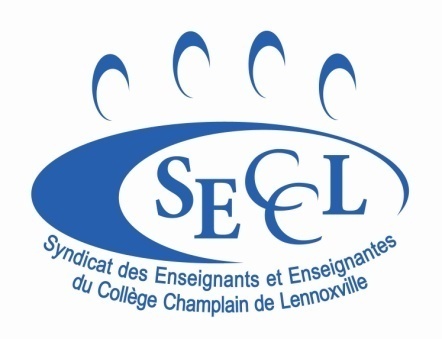 City, Month day, 20xxMr./Mrs. First name Last nameHuman Resources DepartmentChamplain College Lennoxville2580 College StreetSherbrooke, Quebec J1M 2K3 Dear Mr./Mrs. Last name:Subject: Half-Time Leave — Article 5-16.00I hereby wish to request half-time leave in accordance with Article 5-16.00 of the teachers’ collective agreement. Such leave would take place during the fall/winter 20xx semester [or] during the 20XX-20XX academic year (leave distribution between both semesters will be specified at a later time).Specify the reason(s) for your request.I wish (or not) to maintain, for retirement plan eligibility, my full-time retirement plan contribution. Therefore, I shall be paying my share and 50% of the College’s share in compliance with clause 5-16.02.Sincerely,First name Last nameTitleDepartmentCarbon copy: 	XX Union 